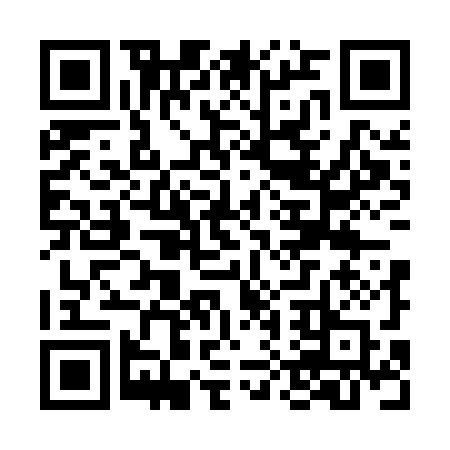 Ramadan times for Monte do Caria, PortugalMon 11 Mar 2024 - Wed 10 Apr 2024High Latitude Method: Angle Based RulePrayer Calculation Method: Muslim World LeagueAsar Calculation Method: HanafiPrayer times provided by https://www.salahtimes.comDateDayFajrSuhurSunriseDhuhrAsrIftarMaghribIsha11Mon5:235:236:5212:454:546:386:388:0112Tue5:225:226:5012:444:546:396:398:0213Wed5:205:206:4912:444:556:406:408:0314Thu5:195:196:4712:444:566:416:418:0415Fri5:175:176:4512:434:576:426:428:0616Sat5:155:156:4412:434:586:436:438:0717Sun5:145:146:4212:434:586:446:448:0818Mon5:125:126:4112:434:596:456:458:0919Tue5:105:106:3912:425:006:466:468:1020Wed5:095:096:3812:425:006:476:478:1121Thu5:075:076:3612:425:016:486:488:1222Fri5:055:056:3512:415:026:496:498:1323Sat5:045:046:3312:415:036:506:508:1424Sun5:025:026:3112:415:036:516:518:1525Mon5:005:006:3012:415:046:526:528:1626Tue4:594:596:2812:405:056:536:538:1727Wed4:574:576:2712:405:056:546:548:1828Thu4:554:556:2512:405:066:556:558:2029Fri4:534:536:2412:395:076:566:568:2130Sat4:524:526:2212:395:076:576:578:2231Sun5:505:507:211:396:087:587:589:231Mon5:485:487:191:386:087:597:599:242Tue5:465:467:171:386:097:597:599:253Wed5:455:457:161:386:108:008:009:264Thu5:435:437:141:386:108:018:019:285Fri5:415:417:131:376:118:028:029:296Sat5:395:397:111:376:118:038:039:307Sun5:385:387:101:376:128:048:049:318Mon5:365:367:081:366:138:058:059:329Tue5:345:347:071:366:138:068:069:3310Wed5:325:327:051:366:148:078:079:35